РЕСПУБЛИКА КРЫМРАЗДОЛЬНЕНСКИЙ  РАЙОН            Администрация Березовского сельского поселенияПОСТАНОВЛЕНИЕ 26 февраля 2018 года                      с.Березовка                                         № 36  «О внесении изменений в постановление №275 от 22 декабря 2017 года«Об утверждении сводной бюджетной росписи бюджета Березовского сельского поселения на 2018 год» В соответствии с пунктом 217 Бюджетного кодекса Российской Федерации, с решением 59 заседания 1 созыва Березовского сельского совета  от 22 декабря 2017г. № 489 «О бюджете муниципального образования Березовское сельское поселение Раздольненского района Республики Крым  на 2018 год и плановый период 2019 и 2020 годов» и в целях организации исполнения бюджета муниципального образования Березовское сельское поселение п о с т а н о в л я ю:Внести изменения в сводную бюджетную роспись  бюджета муниципального образования Березовское сельское поселение на 2018 год согласно Приложению.Контроль по выполнению настоящего постановления возложить на  заместителя главы Администрации Березовского сельского поселения Кононенко Л.В.Председатель сельского совета-глава администрации Березовского сельского поселения                       			А.Б.НазарПриложение № 1                                                                                                                                       к постановлению Администрации Березовского сельского поселения  от 26.02.2018 № 36Приложение № 1                                                                                                                                       к постановлению Администрации Березовского сельского поселения  от 26.02.2018 № 36Приложение № 1                                                                                                                                       к постановлению Администрации Березовского сельского поселения  от 26.02.2018 № 36Сводная бюджетная роспись бюджета муниципального образованияСводная бюджетная роспись бюджета муниципального образованияСводная бюджетная роспись бюджета муниципального образованияСводная бюджетная роспись бюджета муниципального образованияСводная бюджетная роспись бюджета муниципального образованияСводная бюджетная роспись бюджета муниципального образованияСводная бюджетная роспись бюджета муниципального образованияСводная бюджетная роспись бюджета муниципального образованияСводная бюджетная роспись бюджета муниципального образованияСводная бюджетная роспись бюджета муниципального образованияСводная бюджетная роспись бюджета муниципального образованияСводная бюджетная роспись бюджета муниципального образованияБерезовское сельское поселение на 2018 годБерезовское сельское поселение на 2018 годБерезовское сельское поселение на 2018 годБерезовское сельское поселение на 2018 годБерезовское сельское поселение на 2018 годБерезовское сельское поселение на 2018 годБерезовское сельское поселение на 2018 годБерезовское сельское поселение на 2018 годБерезовское сельское поселение на 2018 годБерезовское сельское поселение на 2018 годБерезовское сельское поселение на 2018 годБерезовское сельское поселение на 2018 годРаздел I. РасходыРаздел I. РасходыРаздел I. РасходыРаздел I. РасходыРаздел I. РасходыРаздел I. РасходыРаздел I. РасходыРаздел I. РасходыРаздел I. РасходыРаздел I. РасходыРаздел I. РасходыРаздел I. РасходыКод по бюджетной классификацииКод по бюджетной классификацииКод по бюджетной классификацииКод по бюджетной классификацииСуммаНаименованиеНаименованиеНаименованиеНаименованиеНаименованиеКод ведомстваразделапод- разделацелевой статьи вида расходов(рублей)Администрация Березовского сельского поселения Раздольненского района Республики КрымАдминистрация Березовского сельского поселения Раздольненского района Республики КрымАдминистрация Березовского сельского поселения Раздольненского района Республики КрымАдминистрация Березовского сельского поселения Раздольненского района Республики КрымАдминистрация Березовского сельского поселения Раздольненского района Республики Крым9012964707,00ОБЩЕГОСУДАРСТВЕННЫЕ ВОПРОСЫОБЩЕГОСУДАРСТВЕННЫЕ ВОПРОСЫОБЩЕГОСУДАРСТВЕННЫЕ ВОПРОСЫОБЩЕГОСУДАРСТВЕННЫЕ ВОПРОСЫ901012875902,00Функционирование высшего должностного лица субъекта Российской Федерации и муниципального образованияФункционирование высшего должностного лица субъекта Российской Федерации и муниципального образованияФункционирование высшего должностного лица субъекта Российской Федерации и муниципального образования9010102697 207,00Расходы на выплаты по оплате труда работников муниципальных органов, в рамках непрограммного направления расходов «Расходы на обеспечение деятельности председателя Березовского сельского совета»Расходы на выплаты по оплате труда работников муниципальных органов, в рамках непрограммного направления расходов «Расходы на обеспечение деятельности председателя Березовского сельского совета»90101020110000110697 207,00Расходы на выплаты персоналу государственных (муниципальных) органов90101020110000110120697 207,00Функционирование Правительства Российской Федерации, высших исполнительных органов государственной власти субъектов Российской Федерации, местных администрацийФункционирование Правительства Российской Федерации, высших исполнительных органов государственной власти субъектов Российской Федерации, местных администрацийФункционирование Правительства Российской Федерации, высших исполнительных органов государственной власти субъектов Российской Федерации, местных администраций90101041787971,00Расходы на выплаты по оплате труда работников муниципальных органов, в рамках непрограммного направления расходов «Расходы на обеспечение деятельности  Администрации Березовского сельского поселения»Расходы на выплаты по оплате труда работников муниципальных органов, в рамках непрограммного направления расходов «Расходы на обеспечение деятельности  Администрации Березовского сельского поселения»901010401200001101 584 014,00Расходы на выплаты персоналу государственных (муниципальных) органов901010401200001101201 584 014,0Расходы на обеспечение функций муниципальных органов, в рамках непрограммного направления расходов «Расходы на обеспечение деятельности  Администрации  Березовского сельского поселения»Расходы на обеспечение функций муниципальных органов, в рамках непрограммного направления расходов «Расходы на обеспечение деятельности  Администрации  Березовского сельского поселения»90101040120000190203000,00Иные закупки товаров, работ и услуг для обеспечения государственных (муниципальных) нужд90101040120000190240188000,00Уплата налогов, сборов и иных платежей9010104012000019085015000,0Расходы на осуществление переданных полномочий в сфере административной ответственностиРасходы на осуществление переданных полномочий в сфере административной ответственностиРасходы на осуществление переданных полномочий в сфере административной ответственности90101049270000000957,00Иные закупки товаров, работ и услуг для обеспечения государственных (муниципальных) нуждИные закупки товаров, работ и услуг для обеспечения государственных (муниципальных) нуждИные закупки товаров, работ и услуг для обеспечения государственных (муниципальных) нужд90101049270071400240957Другие общегосударственные вопросыДругие общегосударственные вопросыДругие общегосударственные вопросы9010113390724,00Непрограммные расходы в сфере обеспечения деятельности  муниципальных казенных учрежденийНепрограммные расходы в сфере обеспечения деятельности  муниципальных казенных учреждений90101139500000000390724,00Расходы на обеспечение функций муниципальных органов, в рамках непрограмного направления расходов "Обеспечение деятельности муниципального казенного учреждения "Учреждение по обеспечению деятельности органов местного самоуправления Березовского сельского поселения  Раздольненского района Республики КрымРасходы на обеспечение функций муниципальных органов, в рамках непрограмного направления расходов "Обеспечение деятельности муниципального казенного учреждения "Учреждение по обеспечению деятельности органов местного самоуправления Березовского сельского поселения  Раздольненского района Республики Крым90101139510000590390724,00Расходы на выплаты персоналу казенных учреждений90101139510000590110387224,0Расходы на обеспечение функций муниципальных органов, в рамках непрограмного направления расходов "Обеспечение деятельности муниципального казенного учреждения "Учреждение по обеспечению деятельности органов местного самоуправления Березовского сельского поселения  Раздольненского района Республики КрымРасходы на обеспечение функций муниципальных органов, в рамках непрограмного направления расходов "Обеспечение деятельности муниципального казенного учреждения "Учреждение по обеспечению деятельности органов местного самоуправления Березовского сельского поселения  Раздольненского района Республики Крым901011395100005903 500,0Иные закупки товаров, работ и услуг для обеспечения государственных (муниципальных) нужд901011395100005902403 500,0НАЦИОНАЛЬНАЯ ОБОРОНАНАЦИОНАЛЬНАЯ ОБОРОНАНАЦИОНАЛЬНАЯ ОБОРОНАНАЦИОНАЛЬНАЯ ОБОРОНА9010278805,00Мобилизационная и вневойсковая подготовкаМобилизационная и вневойсковая подготовкаМобилизационная и вневойсковая подготовка901020378805,00Расходы на осуществление первичного воинского учета на территориях, где отсутствуют военные комиссариатыРасходы на осуществление первичного воинского учета на территориях, где отсутствуют военные комиссариаты9010203921005118078805,00Фонд оплаты труда и взносы по обязательному социальному страхованию9010203921005118012074261,00Иные закупки товаров, работ и услуг для обеспечения государственных (муниципальных) нужд Иные закупки товаров, работ и услуг для обеспечения государственных (муниципальных) нужд Иные закупки товаров, работ и услуг для обеспечения государственных (муниципальных) нужд Иные закупки товаров, работ и услуг для обеспечения государственных (муниципальных) нужд 901020392100511802404544,00ЖИЛИЩНО-КОММУНАЛЬНОЕ ХОЗЯЙСТВОЖИЛИЩНО-КОММУНАЛЬНОЕ ХОЗЯЙСТВОЖИЛИЩНО-КОММУНАЛЬНОЕ ХОЗЯЙСТВОЖИЛИЩНО-КОММУНАЛЬНОЕ ХОЗЯЙСТВО9010510 000,00Муниципальная программа "Благоустройство" Березовского сельского поселения Раздольненского района Республики Крым на 2015-2017 годыМуниципальная программа "Благоустройство" Березовского сельского поселения Раздольненского района Республики Крым на 2015-2017 годыМуниципальная программа "Благоустройство" Березовского сельского поселения Раздольненского района Республики Крым на 2015-2017 годы9010503030000000010 000,00Расходы, связанные с реализацией мероприятий муниципальной программы "Благоустройство"Расходы, связанные с реализацией мероприятий муниципальной программы "Благоустройство"9010503030002002010 000,00Иные закупки товаров, работ и услуг для обеспечения государственных (муниципальных) нужд9010503030002002024010 000,002964707,00 Заместитель главы  Заместитель главы  Заместитель главы  Заместитель главы  Заместитель главы  Заместитель главы Администрации Березовского сельскогопоселения                                                                                                                                      Л.В.КононенкоАдминистрации Березовского сельскогопоселения                                                                                                                                      Л.В.КононенкоАдминистрации Березовского сельскогопоселения                                                                                                                                      Л.В.КононенкоАдминистрации Березовского сельскогопоселения                                                                                                                                      Л.В.КононенкоАдминистрации Березовского сельскогопоселения                                                                                                                                      Л.В.КононенкоАдминистрации Березовского сельскогопоселения                                                                                                                                      Л.В.КононенкоАдминистрации Березовского сельскогопоселения                                                                                                                                      Л.В.КононенкоАдминистрации Березовского сельскогопоселения                                                                                                                                      Л.В.КононенкоАдминистрации Березовского сельскогопоселения                                                                                                                                      Л.В.КононенкоАдминистрации Березовского сельскогопоселения                                                                                                                                      Л.В.КононенкоАдминистрации Березовского сельскогопоселения                                                                                                                                      Л.В.КононенкоАдминистрации Березовского сельскогопоселения                                                                                                                                      Л.В.Кононенко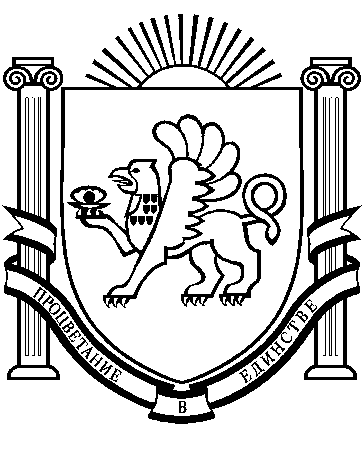 